الموارد المائيّة بالبلاد التونسيّة الوثيقة عدد 1 : توزع الموارد المائية القابلة للتعبئة بالبلاد التونسية سنة 1996 بحساب المليون م 3	                                          المصدر: وزارة الفلاحة 1998 الوثيقة عدد 2 :الموارد المائية ومجهودات تعبئتها في البلاد التونسية سنة 1996 ( بالمليون م 3 )\		                                 نفس المصدرالوثيقة عدد 3:المعادلة الجملية بين موارد المياه والحاجيات منها بتونس سنة 2010 (مليون م 3 )	                                                         المصدر: نفس المصدراشرح الوثائق بالاستعانة بالأسئلة التالية.1 – أبرز خصوصيات الموارد المائية المتاحة بالبلاد التونسية وحدّد عوامل توزعها المجالي.2 – أدرس من خلال الوثيقة عدد 2 حصيلة مجهودات التعبئة بالبلاد التونسيّة.3 – وضّح خصائص الموازنة المائية بالبلاد التونسية وآفاقها. المجموعالجنوبالوسطالشمالالأقاليم27001403702190الموارد المائية السطحية719102222395موارد الموائد السطحية1250728306216موارد الموائد العميقة46699708982801المجموعنسبة التعبئةالمياه المعبأةالموارد القابلة للتعبئةأنواع الموارد67 %18252700مياه سطحية104 %750719مياه الموائد السطحية68 %8501250مياه الموائد العميقة74 %34254669المجموعالحاجياتالكميات المعبأةالمعادلة:موارد / حاجيات25793870موارد تقليدية110210موارد غير تقليدية26894080المجموعالقسم التطبيقيالقسم النظريثلاث جداول إحصائية ثابتة أخذت من مصدر واحد هو وزارة الفلاحة 1998. تتعلّق موضوع الجداول بالموارد المائيّة بالبلاد التونسية . الجدول الأول يبرز توزع الموارد المائية القابلة للتعبئة سنة 1996,أما الجدول الثاني يبرز مجهودات تعبئتها خلال نفس السنة بينما يدرس الجدول الثالث المعادلة الجملية بين موارد المياه والحاجيات سنة 2010.فماهي الخصائص الكمية والمجالية للمياه بالبلاد التونسية والعوامل المفسرة لها؟ وماهي حصيلة مجهودات التنمية؟ وماهي خصائص الموازنة المائية بالبلاد التونسية وآفاقها؟* التقديـــــــــــــــــــــم:يتضمن تقديم مجموعة الوثائق الجغرافية:- طبيعة الوثائق,مصادرها,محتوياتها,المؤشرات الكمية والنوعية التي تعتمدها,التواريخ...- الإعلان عن الإشكالية التي تطرحها الوثائق.- الإعلان عن التخطيط الذي سيعتمد في معالجة الإشكالية ويكون ذلك في شكل أسئلة أو جمل تقريرية ويقع فيه الاستعانة بالأسئلة المصاحبة للوثائق.ما يجب تجنبه:- تعداد الوثائق وتقديم كل واحدة على حدة واستنساخ عناوينها ومصادرها وعرض محتوياتها مجزأة.- عرض تفسير للظاهرة أو الظواهر الجغرافية المدروسة في التقديم. - الخصائص الكمية والمجالية للموارد المائية التونسية والعوامل المفسرة:Iنتبيّن من خلال الجدول الأوّل خصائص الموارد المائيّة للبلاد التونسية والتي تتميّز بـ:1 – موارد مائية محدودة:تقدّر الموارد المائية بالبلاد التونسية بحوالي 4669 مليون م 3 سنة 1996  وهي من الناحية الكمية موارد محدودة تطرح مشكلا مائيا ويعود ذلك إلى محدودية التساقطات والحجم المتواضع للأحواض لبهيدرولوجية بالبلاد. 2 – موارد مائية متفاوتة في المجال:بالإضافة إلى محدوديتها نلاحظ من خلال الجدول أن الموارد المائية بالبلاد التونسية تتميز بتفاوت توزعها المجالي حيث تتركز 81% من الموارد المائية السطحية بالشمال التونسي مقابل انخفاضها في الجنوب إذ لا تتجاوز 7% حيث نلاحظ أنه كلما اتجهنا نحو الجنوب كلما انخفض حجم الموارد المائية  السطحية ويرتبط ذلك بالظروف الطبيعية وخاصة بتوزع التساقطات بالبلاد حيث يتمتع الشمال بأكبر المعدلات بينما تنخفض المعدلات بالجنوب ( أقل من 200مم سنويا) هذا بالإضافة إلى تركز الأودية على ندرتها في الشمال.أما المياه الجوفية فتتركز في الجنوب بـ 58% مقابل 17.5% في الشمال و 24.5% بالوسط ويعود ذلك إلى أهمية المخزون المائي الجوفي خاصة في المناطق الصحراوية ( الفترات المطيرة)       موارد مائيّة محدودة ومتفاوتة في المجال طرحت مسألة التعبئة المائية. فماهي حصيلة مجهودات التعبئة بالبلاد التونسية وماهو تأثيرها على الموازنة المائية للبلاد وآفاقها.   - حصيلة مجهودات التعبئة وتأثيرها على الموازنة المائية :II 1 – تعبئة شبه كلية للموارد المائية:سلكت البلاد التونسية خلال العقود الثلاث الماضية سياسة مائية تهدف إلى تعبئة شبه كلية للموارد المتاحة لتركيز فلاحة سقوية وتزويد المدن بالمياه الصالحة للشراب وتمثلت هذه السياسة في القيام بعدة مشاريع في هذا الإطار خاصة انجاز السدود والآبار المجهزة بمضخات بالإضافة إلى عدد كبير من البحيرات الجبلية وقد مكنت هذه السياسة من تعبئة شبه كلية للموارد المائية بمختلف أنواعها قاربت 90% كان لها تأثير كبير على الموازنة المائية للبلاد. 2 – الموازنة المائية وآفاقها:نتبيّن من خلال الوثيقة عدد 3 أن كميات الموارد المائية المعبئة ( 4080 مليون م3) تفوق الحاجيات (2689 ) وهو ما جعل الموازنة المائية للبلاد التونسية موازنة ايجابية ويعود ذلك إلى مجهودات التعبئة الشاملة. غير أن الآفاق تشير إلى عكس ذلك اذ تشير الدراسات الى بداية عجز هذه الموازنة خلال العقود القادمة من هذه الألفية خاصّة مع بلوغ التعبئة أقصاها.* الجوهريتضمن الإجابة عن الأسئلة المطروحة في نهاية المقدمة ضمن عناصر رئيسية تنقسم بدورها إلى عناصر فرعية أو ضمن تحرير مسترسل.- تعتمد الوثائق كمصدر رئيسي للمعلومات ( استشهاد بتوظيف معطيات إحصائية مستخرجة من الجداول)- وصف الظاهرة الجغرافية وتفسيرها والاستدلال من الوثائق ومما درست.ما يجب تجنبه:- سرد المعلومات المتعلقة بالموضوع وإهمال الوثائق- استعراض محتوى كل وثيقة على حدة.- الإجابة عن الأسئلة المصاحبة دون استغلال للوثائق..- إغفال أحد عناصر الموضوع المصرح بها في نهاية المقدمة وهو ما يخل بتوازن العمل شكلا ومضمونا.تكمن أهمية الوثائق في ثرائها حيث تعرضت لمجمل الخصائص التي تميز الموارد المائية بالبلاد التونسية كميا ونوعيا ومجاليا رغم أن معطياتها غير محيّنة خاصة وهي تهتم بدراسة موضوع شديد الحساسية وهو موضوع الموارد المائية إذ يطرح اليوم مشكل المحافظة على الثروة المائية في وقت يتزايد في الاستهلاك خاصة وقد أصبح من المستحيل في الترفيع في درجة التعبئة. فماهي الحلول التي يمكن اعتمادها للمحافظة على هذه الموارد؟* الخاتمـــــــــــــة:تتضمن الخاتمة:- حصيلة الأفكار التي تم استخلاصها من الوثائق : إبرازها والتأكيد عليها- إبراز قيمة الوثائق وحدودها الدقة ,الثراء,الموضوعية- فتح آفاق حول بعض جوانب الموضوع.ما يجب تجنبه:- تلخيص الأفكار الواردة في الجوهر- انجاز خاتمة مقالة جغرافية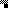 